Задание для обучающихся с применением дистанционных образовательных технологий и электронного обученияДата 26.05.2020Группа Эм-18Учебная дисциплина БиологияТема занятия Сравнение строения клеток растений, животных и бактерий.Форма лабораторная работаСодержание занятия:Задание для обучающихся. Лабораторная работа №1Сравнение строения клеток растений, животных и бактерий.Цель: закрепить умение находить особенности строения клеток различных организмов, сравнивать их между собойОборудование: рисунки клеток растений, животных, грибов и бактерийХод работыРассмотрите рисунки клеток; пользуясь, рисунками определите, какие органоиды характерны для данных клеток. Для этого в соответствующих колонках поставьте знак «+» или «-».Зарисуйте строение клеток, обозначьте на рисунке все части клеток.Запишите вывод: «О чём свидетельствует сходство и различие в строении клеток различных организмов?»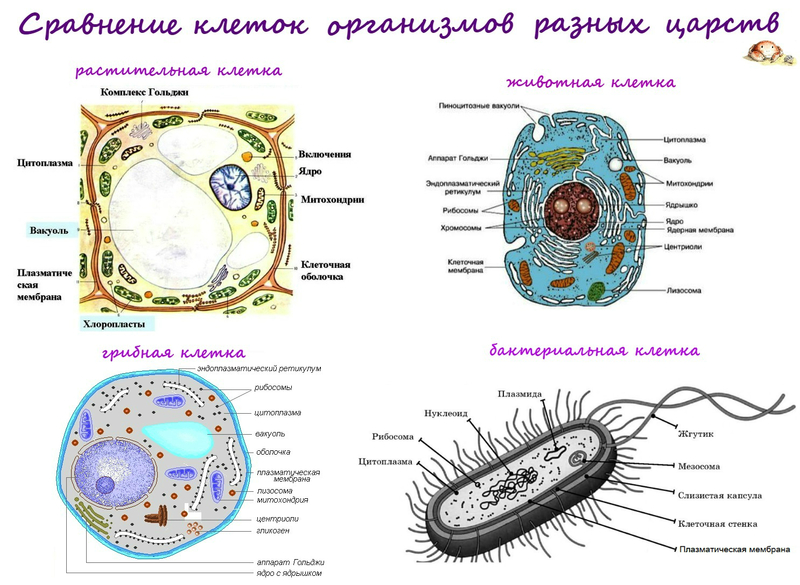 Форма отчета. Фото выполненной работы отправить, прикрепив материал в Google Classroom или на адрес электронной почты l.olga07@mail.ru, указав фамилию, имя, группу, или через классного руководителя.Срок сдачи - 26.05.2020 г. до 18.00.ОрганоидыЖивотная клеткаРастительная клеткаБактериальная клеткаГрибная клеткаКлеточная стенкаКлеточная мембранаЦитоплазмаЯдроЦитоплазмаЭПСРибосомыЛизосомыМитохондрииПластидыАппарат ГольджиЦентриолиВакуоль